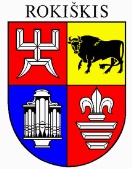 ROKIŠKIO RAJONO SAVIVALDYBĖS TARYBASPRENDIMASDĖL SKEMŲ SOCIALINĖS GLOBOS NAMŲ GERIAMOJO VANDENS APSKAITOS PRIETAISŲ PRIEŽIŪROS MOKESČIO PATVIRTINIMO2022 m. balandžio 29 d. Nr. TS-RokiškisVadovaudamasi Lietuvos Respublikos vietos savivaldos įstatymo 6 straipsnio 30 punktu, 16 straipsnio 2 dalies 37 punktu, Lietuvos Respublikos geriamojo vandens tiekimo ir nuotekų tvarkymo įstatymo 9 straipsnio 1 dalies 18 punktu, Valstybinės energetikos reguliavimo tarybos 2019 m. balandžio 1 d. nutarimu Nr. O3E-91 patvirtintos Geriamojo vandens apskaitos prietaisų įsigijimo, įrengimo ir eksploatavimo užmokesčio apskaičiavimo metodikos 12 straipsniu ir atsižvelgdama į Skemų socialinės globos namų 2022 m. kovo 28 d. raštą Nr. (1.15)-R3-72 „Dėl geriamojo vandens apskaitos prietaisų priežiūros mokesčio patvirtinimo“: Rokiškio rajono savivaldybės taryba n u s p r e n d ž i a:1. Patvirtinti Skemų socialinės globos namų tiekiamo geriamojo vandens apskaitos prietaisų priežiūros mokestį vartotojui – 1,17 Eur/mėn.2. Nustatyti, kad šio sprendimo 1 punkte nurodytos geriamojo vandens apskaitos prietaisų priežiūros mokestis įsigalioja nuo 2022 m. liepos 1 d.3. Sprendimą skelbti savivaldybės interneto svetainėje www.rokiskis.lt.Šis sprendimas per vieną mėnesį gali būti skundžiamas Regionų apygardos administracinio teismo Kauno, Klaipėdos, Šiaulių ar Panevėžio rūmams Lietuvos Respublikos administracinių bylų teisenos įstatymo nustatyta tvarka.Savivaldybės meras				Ramūnas GodeliauskasKristina Gačionienė SPRENDIMO PROJEKTO „DĖL SKEMŲ SOCIALINĖS GLOBOS NAMŲ GERIAMOJO VANDENS APSKAITOS PRIETAISŲ PRIEŽIŪROS MOKESČIO PATVIRTINIMO“AIŠKINAMASIS RAŠTAS2022 m. balandžio 12 d.Rokiškis	Parengto sprendimo projekto tikslai ir uždaviniai. Šiuo sprendimo projektu siūlome Rokiškio rajono savivaldybės tarybai 2022 m. balandžio 29 d. posėdyje svarstyti klausimą dėl Skemų socialinės globos namų geriamojo vandens apskaitos prietaisų priežiūros mokesčio patvirtinimo. Tikslas – Skemų socialinės globos namų tiekiamo geriamojo vandens apskaitos prietaisų priežiūros mokesčio patvirtinimas. 	Teisinio reguliavimo nuostatos.Lietuvos Respublikos geriamojo vandens tiekimo ir nuotekų tvarkymo įstatymo 9 straipsnio 1 dalies 18 punktas, Valstybinės energetikos reguliavimo tarybos 2019 m. balandžio 1 d. nutarimas Nr. O3E-91 „Dėl Geriamojo vandens apskaitos prietaisų įsigijimo, įrengimo ir eksploatavimo užmokesčio apskaičiavimo metodikos patvirtinimo“.	Sprendimo projekto esmė. Nustatyti Skemų socialinės globos namų tiekiamo geriamojo vandens apskaitos prietaisų mokestį vartotojui.Laukiami rezultatai. Patvirtintas geriamojo vandens apskaitos prietaisų priežiūros mokestis.Finansavimo šaltiniai ir lėšų poreikis. Nereikalingas.Suderinamumas su Lietuvos Respublikos galiojančiais teisės norminiais aktais. Projektas neprieštarauja galiojantiems teisės aktams.	Antikorupcinis vertinimas. Teisės akte nenumatoma reguliuoti visuomeninių santykių, susijusių su LR korupcijos prevencijos įstatymo 8 str. 1 d. numatytais veiksniais, todėl teisės aktas nevertintinas antikorupciniu požiūriu.Statybos ir infrastruktūros plėtros skyriausvyr. specialistė 				Kristina Gačionienė